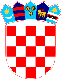 REPUBLIKA HRVATSKA VUKOVARSKO SRIJEMSKA ŽUPANIJA OPĆINA TOVARNIK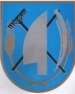  NAČELNICA OPĆINEKLASA:  022-05/18-02/42URBROJ: 2188/12-03/01-18-5Tovarnik, 14.12.2018.VIJEĆNICIMA OPĆINSKOG VIJEĆAOPĆINE TOVARNIK-svima-PREDMET: prijedlog Odluke o drugim izmjenama i dopunama Programa utroška sredstava od prodaje obiteljskih kuća i   stanova u državnom vlasništva na području posebne državne skrbi za Općinu Tovarnik u 2018.PRAVNA OSNOVA: čl. 31. Statuta Općine Tovarnik ( Službeni vjesnik Vukovarsko-srijemske županije br.4/13,14/13 i 1/18 ), čl. 16. Uredbe o uvjetima za kupnju obiteljske kuće ili stana u državnom vlasništvu  na područjima posebne državne skrbi ( „Narodne novine“ br. 19/11, 56/11 i 03/13 )PREDLAGATELJ: Načelnica općineIZVJESTITELJ: Načelnica općineNADLEŽNOST ZA DONOŠENJE: Općinsko vijećeTEKST PRIJEDLOGA:Članak 1.Mijenja se čl.1. Odluke o usvajanju programa utroška sredstava od prodaje obiteljskih kuća i stanova u državnom vlasništva na području posebne državne skrbi za Općinu Tovarnik u 2108. KLASA: 021-05/17-03/44; Urbroj: 2188/12-04-17-6 od dana 14. prosinca 2017. i čl. 1. Odluke o prvim izmjenama i dopunama Programa utroška sredstava od prodaje obiteljskih kuća i stanova u državnom vlasništvu na području posebne državne skrbi KLASA: 021-05/18-03/22, URBROJ: 2188/12-03/1-18-6:„Od prodaje obiteljskih kuća i stanova u državnom vlasništvu na području Općine Tovarnik u 2018. ne planira se prihod od prodaje.“Članak 2.Briše se čl.2.Članak 3.Ostale odredbe Odluke ostaju nepromijenjene.Članak 4.   Ovaj program stupa na snagu dan nakon objave u „Službenom vjesniku“  Vukovarsko-srijemske županije.NAČELNICA OPĆINE TOVARNIKRuža V. šijaković, oec.